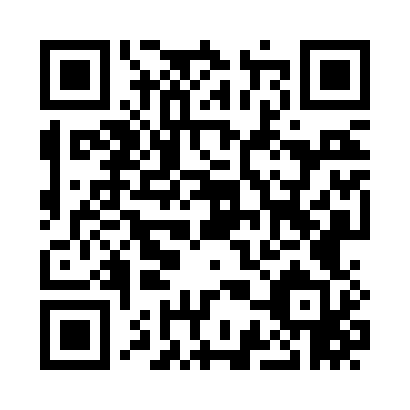 Prayer times for Bealville, California, USAMon 1 Jul 2024 - Wed 31 Jul 2024High Latitude Method: Angle Based RulePrayer Calculation Method: Islamic Society of North AmericaAsar Calculation Method: ShafiPrayer times provided by https://www.salahtimes.comDateDayFajrSunriseDhuhrAsrMaghribIsha1Mon4:185:4412:594:478:139:392Tue4:185:4412:594:478:139:393Wed4:195:4512:594:478:139:394Thu4:205:4512:594:478:139:385Fri4:205:4612:594:478:139:386Sat4:215:4612:594:478:129:387Sun4:225:471:004:488:129:378Mon4:225:471:004:488:129:379Tue4:235:481:004:488:129:3610Wed4:245:491:004:488:119:3611Thu4:255:491:004:488:119:3512Fri4:255:501:004:488:119:3513Sat4:265:501:004:488:109:3414Sun4:275:511:004:488:109:3315Mon4:285:521:014:488:099:3316Tue4:295:521:014:488:099:3217Wed4:305:531:014:488:089:3118Thu4:315:541:014:488:089:3019Fri4:325:541:014:488:079:3020Sat4:335:551:014:488:069:2921Sun4:345:561:014:488:069:2822Mon4:355:571:014:488:059:2723Tue4:365:571:014:488:059:2624Wed4:365:581:014:488:049:2525Thu4:375:591:014:488:039:2426Fri4:385:591:014:488:029:2327Sat4:396:001:014:488:029:2228Sun4:416:011:014:488:019:2129Mon4:426:021:014:478:009:2030Tue4:436:021:014:477:599:1931Wed4:446:031:014:477:589:18